2029 Calendar2029 Calendar2029 Calendar2029 Calendar2029 Calendar2029 Calendar2029 Calendar2029 Calendar2029 Calendar2029 Calendar2029 Calendar2029 Calendar2029 Calendar2029 Calendar2029 Calendar2029 Calendar2029 Calendar2029 Calendar2029 Calendar2029 Calendar2029 Calendar2029 Calendar2029 Calendar2029 Calendar2029 CalendarNamibiaNamibiaJanuaryJanuaryJanuaryJanuaryJanuaryJanuaryJanuaryFebruaryFebruaryFebruaryFebruaryFebruaryFebruaryFebruaryFebruaryMarchMarchMarchMarchMarchMarchMarch2029 Holidays for NamibiaMoTuWeThFrSaSuMoTuWeThFrSaSuMoMoTuWeThFrSaSuJan 1	New Year’s DayMar 21	Independence DayMar 30	Good FridayApr 1	Easter SundayApr 2	Easter MondayMay 1	Workers DayMay 4	Cassinga DayMay 10	Ascension DayMay 25	Africa DayAug 26	Heroes’ DayAug 27	Public HolidayDec 10	Human Rights DayDec 25	Christmas DayDec 26	Day of Goodwill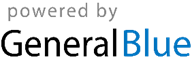 123456712341234Jan 1	New Year’s DayMar 21	Independence DayMar 30	Good FridayApr 1	Easter SundayApr 2	Easter MondayMay 1	Workers DayMay 4	Cassinga DayMay 10	Ascension DayMay 25	Africa DayAug 26	Heroes’ DayAug 27	Public HolidayDec 10	Human Rights DayDec 25	Christmas DayDec 26	Day of Goodwill8910111213145678910115567891011Jan 1	New Year’s DayMar 21	Independence DayMar 30	Good FridayApr 1	Easter SundayApr 2	Easter MondayMay 1	Workers DayMay 4	Cassinga DayMay 10	Ascension DayMay 25	Africa DayAug 26	Heroes’ DayAug 27	Public HolidayDec 10	Human Rights DayDec 25	Christmas DayDec 26	Day of Goodwill15161718192021121314151617181212131415161718Jan 1	New Year’s DayMar 21	Independence DayMar 30	Good FridayApr 1	Easter SundayApr 2	Easter MondayMay 1	Workers DayMay 4	Cassinga DayMay 10	Ascension DayMay 25	Africa DayAug 26	Heroes’ DayAug 27	Public HolidayDec 10	Human Rights DayDec 25	Christmas DayDec 26	Day of Goodwill22232425262728192021222324251919202122232425Jan 1	New Year’s DayMar 21	Independence DayMar 30	Good FridayApr 1	Easter SundayApr 2	Easter MondayMay 1	Workers DayMay 4	Cassinga DayMay 10	Ascension DayMay 25	Africa DayAug 26	Heroes’ DayAug 27	Public HolidayDec 10	Human Rights DayDec 25	Christmas DayDec 26	Day of Goodwill29303126272826262728293031Jan 1	New Year’s DayMar 21	Independence DayMar 30	Good FridayApr 1	Easter SundayApr 2	Easter MondayMay 1	Workers DayMay 4	Cassinga DayMay 10	Ascension DayMay 25	Africa DayAug 26	Heroes’ DayAug 27	Public HolidayDec 10	Human Rights DayDec 25	Christmas DayDec 26	Day of GoodwillJan 1	New Year’s DayMar 21	Independence DayMar 30	Good FridayApr 1	Easter SundayApr 2	Easter MondayMay 1	Workers DayMay 4	Cassinga DayMay 10	Ascension DayMay 25	Africa DayAug 26	Heroes’ DayAug 27	Public HolidayDec 10	Human Rights DayDec 25	Christmas DayDec 26	Day of GoodwillAprilAprilAprilAprilAprilAprilAprilMayMayMayMayMayMayMayMayJuneJuneJuneJuneJuneJuneJuneJan 1	New Year’s DayMar 21	Independence DayMar 30	Good FridayApr 1	Easter SundayApr 2	Easter MondayMay 1	Workers DayMay 4	Cassinga DayMay 10	Ascension DayMay 25	Africa DayAug 26	Heroes’ DayAug 27	Public HolidayDec 10	Human Rights DayDec 25	Christmas DayDec 26	Day of GoodwillMoTuWeThFrSaSuMoTuWeThFrSaSuMoMoTuWeThFrSaSuJan 1	New Year’s DayMar 21	Independence DayMar 30	Good FridayApr 1	Easter SundayApr 2	Easter MondayMay 1	Workers DayMay 4	Cassinga DayMay 10	Ascension DayMay 25	Africa DayAug 26	Heroes’ DayAug 27	Public HolidayDec 10	Human Rights DayDec 25	Christmas DayDec 26	Day of Goodwill1123456123Jan 1	New Year’s DayMar 21	Independence DayMar 30	Good FridayApr 1	Easter SundayApr 2	Easter MondayMay 1	Workers DayMay 4	Cassinga DayMay 10	Ascension DayMay 25	Africa DayAug 26	Heroes’ DayAug 27	Public HolidayDec 10	Human Rights DayDec 25	Christmas DayDec 26	Day of Goodwill234567878910111213445678910Jan 1	New Year’s DayMar 21	Independence DayMar 30	Good FridayApr 1	Easter SundayApr 2	Easter MondayMay 1	Workers DayMay 4	Cassinga DayMay 10	Ascension DayMay 25	Africa DayAug 26	Heroes’ DayAug 27	Public HolidayDec 10	Human Rights DayDec 25	Christmas DayDec 26	Day of Goodwill9101112131415141516171819201111121314151617Jan 1	New Year’s DayMar 21	Independence DayMar 30	Good FridayApr 1	Easter SundayApr 2	Easter MondayMay 1	Workers DayMay 4	Cassinga DayMay 10	Ascension DayMay 25	Africa DayAug 26	Heroes’ DayAug 27	Public HolidayDec 10	Human Rights DayDec 25	Christmas DayDec 26	Day of Goodwill16171819202122212223242526271818192021222324Jan 1	New Year’s DayMar 21	Independence DayMar 30	Good FridayApr 1	Easter SundayApr 2	Easter MondayMay 1	Workers DayMay 4	Cassinga DayMay 10	Ascension DayMay 25	Africa DayAug 26	Heroes’ DayAug 27	Public HolidayDec 10	Human Rights DayDec 25	Christmas DayDec 26	Day of Goodwill232425262728292829303125252627282930Jan 1	New Year’s DayMar 21	Independence DayMar 30	Good FridayApr 1	Easter SundayApr 2	Easter MondayMay 1	Workers DayMay 4	Cassinga DayMay 10	Ascension DayMay 25	Africa DayAug 26	Heroes’ DayAug 27	Public HolidayDec 10	Human Rights DayDec 25	Christmas DayDec 26	Day of Goodwill30Jan 1	New Year’s DayMar 21	Independence DayMar 30	Good FridayApr 1	Easter SundayApr 2	Easter MondayMay 1	Workers DayMay 4	Cassinga DayMay 10	Ascension DayMay 25	Africa DayAug 26	Heroes’ DayAug 27	Public HolidayDec 10	Human Rights DayDec 25	Christmas DayDec 26	Day of GoodwillJulyJulyJulyJulyJulyJulyJulyAugustAugustAugustAugustAugustAugustAugustAugustSeptemberSeptemberSeptemberSeptemberSeptemberSeptemberSeptemberJan 1	New Year’s DayMar 21	Independence DayMar 30	Good FridayApr 1	Easter SundayApr 2	Easter MondayMay 1	Workers DayMay 4	Cassinga DayMay 10	Ascension DayMay 25	Africa DayAug 26	Heroes’ DayAug 27	Public HolidayDec 10	Human Rights DayDec 25	Christmas DayDec 26	Day of GoodwillMoTuWeThFrSaSuMoTuWeThFrSaSuMoMoTuWeThFrSaSuJan 1	New Year’s DayMar 21	Independence DayMar 30	Good FridayApr 1	Easter SundayApr 2	Easter MondayMay 1	Workers DayMay 4	Cassinga DayMay 10	Ascension DayMay 25	Africa DayAug 26	Heroes’ DayAug 27	Public HolidayDec 10	Human Rights DayDec 25	Christmas DayDec 26	Day of Goodwill11234512Jan 1	New Year’s DayMar 21	Independence DayMar 30	Good FridayApr 1	Easter SundayApr 2	Easter MondayMay 1	Workers DayMay 4	Cassinga DayMay 10	Ascension DayMay 25	Africa DayAug 26	Heroes’ DayAug 27	Public HolidayDec 10	Human Rights DayDec 25	Christmas DayDec 26	Day of Goodwill2345678678910111233456789Jan 1	New Year’s DayMar 21	Independence DayMar 30	Good FridayApr 1	Easter SundayApr 2	Easter MondayMay 1	Workers DayMay 4	Cassinga DayMay 10	Ascension DayMay 25	Africa DayAug 26	Heroes’ DayAug 27	Public HolidayDec 10	Human Rights DayDec 25	Christmas DayDec 26	Day of Goodwill9101112131415131415161718191010111213141516Jan 1	New Year’s DayMar 21	Independence DayMar 30	Good FridayApr 1	Easter SundayApr 2	Easter MondayMay 1	Workers DayMay 4	Cassinga DayMay 10	Ascension DayMay 25	Africa DayAug 26	Heroes’ DayAug 27	Public HolidayDec 10	Human Rights DayDec 25	Christmas DayDec 26	Day of Goodwill16171819202122202122232425261717181920212223Jan 1	New Year’s DayMar 21	Independence DayMar 30	Good FridayApr 1	Easter SundayApr 2	Easter MondayMay 1	Workers DayMay 4	Cassinga DayMay 10	Ascension DayMay 25	Africa DayAug 26	Heroes’ DayAug 27	Public HolidayDec 10	Human Rights DayDec 25	Christmas DayDec 26	Day of Goodwill2324252627282927282930312424252627282930Jan 1	New Year’s DayMar 21	Independence DayMar 30	Good FridayApr 1	Easter SundayApr 2	Easter MondayMay 1	Workers DayMay 4	Cassinga DayMay 10	Ascension DayMay 25	Africa DayAug 26	Heroes’ DayAug 27	Public HolidayDec 10	Human Rights DayDec 25	Christmas DayDec 26	Day of Goodwill3031Jan 1	New Year’s DayMar 21	Independence DayMar 30	Good FridayApr 1	Easter SundayApr 2	Easter MondayMay 1	Workers DayMay 4	Cassinga DayMay 10	Ascension DayMay 25	Africa DayAug 26	Heroes’ DayAug 27	Public HolidayDec 10	Human Rights DayDec 25	Christmas DayDec 26	Day of GoodwillOctoberOctoberOctoberOctoberOctoberOctoberOctoberNovemberNovemberNovemberNovemberNovemberNovemberNovemberDecemberDecemberDecemberDecemberDecemberDecemberDecemberDecemberJan 1	New Year’s DayMar 21	Independence DayMar 30	Good FridayApr 1	Easter SundayApr 2	Easter MondayMay 1	Workers DayMay 4	Cassinga DayMay 10	Ascension DayMay 25	Africa DayAug 26	Heroes’ DayAug 27	Public HolidayDec 10	Human Rights DayDec 25	Christmas DayDec 26	Day of GoodwillMoTuWeThFrSaSuMoTuWeThFrSaSuMoMoTuWeThFrSaSuJan 1	New Year’s DayMar 21	Independence DayMar 30	Good FridayApr 1	Easter SundayApr 2	Easter MondayMay 1	Workers DayMay 4	Cassinga DayMay 10	Ascension DayMay 25	Africa DayAug 26	Heroes’ DayAug 27	Public HolidayDec 10	Human Rights DayDec 25	Christmas DayDec 26	Day of Goodwill1234567123412Jan 1	New Year’s DayMar 21	Independence DayMar 30	Good FridayApr 1	Easter SundayApr 2	Easter MondayMay 1	Workers DayMay 4	Cassinga DayMay 10	Ascension DayMay 25	Africa DayAug 26	Heroes’ DayAug 27	Public HolidayDec 10	Human Rights DayDec 25	Christmas DayDec 26	Day of Goodwill89101112131456789101133456789Jan 1	New Year’s DayMar 21	Independence DayMar 30	Good FridayApr 1	Easter SundayApr 2	Easter MondayMay 1	Workers DayMay 4	Cassinga DayMay 10	Ascension DayMay 25	Africa DayAug 26	Heroes’ DayAug 27	Public HolidayDec 10	Human Rights DayDec 25	Christmas DayDec 26	Day of Goodwill15161718192021121314151617181010111213141516Jan 1	New Year’s DayMar 21	Independence DayMar 30	Good FridayApr 1	Easter SundayApr 2	Easter MondayMay 1	Workers DayMay 4	Cassinga DayMay 10	Ascension DayMay 25	Africa DayAug 26	Heroes’ DayAug 27	Public HolidayDec 10	Human Rights DayDec 25	Christmas DayDec 26	Day of Goodwill22232425262728192021222324251717181920212223Jan 1	New Year’s DayMar 21	Independence DayMar 30	Good FridayApr 1	Easter SundayApr 2	Easter MondayMay 1	Workers DayMay 4	Cassinga DayMay 10	Ascension DayMay 25	Africa DayAug 26	Heroes’ DayAug 27	Public HolidayDec 10	Human Rights DayDec 25	Christmas DayDec 26	Day of Goodwill29303126272829302424252627282930Jan 1	New Year’s DayMar 21	Independence DayMar 30	Good FridayApr 1	Easter SundayApr 2	Easter MondayMay 1	Workers DayMay 4	Cassinga DayMay 10	Ascension DayMay 25	Africa DayAug 26	Heroes’ DayAug 27	Public HolidayDec 10	Human Rights DayDec 25	Christmas DayDec 26	Day of Goodwill3131Jan 1	New Year’s DayMar 21	Independence DayMar 30	Good FridayApr 1	Easter SundayApr 2	Easter MondayMay 1	Workers DayMay 4	Cassinga DayMay 10	Ascension DayMay 25	Africa DayAug 26	Heroes’ DayAug 27	Public HolidayDec 10	Human Rights DayDec 25	Christmas DayDec 26	Day of Goodwill